Name _____________________	Math 7
Chapter 4 – Expressions & Equations	Notes #13The Distributive PropertyWhat is the Distributive Property?First, what does distribute mean?  “distribute” means to "______ something ______" or "______ something _____", so what does that have to do with math?    Let’s see what Tim and Moby have to say.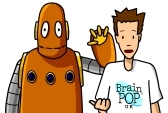 What does it look like?PEMDAS4(3 + 6)____________DISTRIBUTIVE PROPERTY4(3 + 6)___________________________When would we use it? To help with _______ _______PEMDAS6(57)6(50 + 7)6(50) + 6(7)300	+  42342When you have a _______in your _______PEMDAS2(x + 7)____________DISTRIBUTIVE PROPERTY2(x + 7)____________________Why would we use it?  We use the distributive property in algebra to ____________ and ____________ long algebraic terms or equations.  Steps:____________ - pass out - the ____________ term with ____________ term ____________ the ____________.IMPORTANT: Make sure you are paying attention to the ____________ that is ____________ of the term.  We will discuss a short-cut today.Examples:Let's simplify these expressions by using the distributive property.  IMPORTANT: Make sure you are paying attention to the sign that is in front of the term.4(x + 2)3(y – 3)


9(2x + 4)2(  + p)
   6(5 – 2x)


  (w + 4)10 (4a – 20)9(a + b – 2)
(a + 3.5)10

( a +)-3(-2s + 3t)  (4w - 3)You try these:  3(a + 2b - 5)

    -9(-2x - 3)         (4r - 3)8Name _____________________	Math 7
Chapter 4 – Expressions & Equations	Notes #13.5		More with the Distributive Property!!!Let’s do a challenge!  Let’s now work BACKWARDS!For 1-4, factor each of the following terms.  To factor, you must work backwards and DIVIDE a factor by each term to “pull it out.”  Let’s try some examples!                      EXAMPLE:  4y + 8 = 4(y + 2)

1)   2x + 8    =    ____________                   **5)  Which of the following is                                                                           equivalent to  ? 2)   10y + 16    =    ____________                         A)                                                                                 B)   3)    20a - 25    =    ____________                       C)                                                                               D)   4)    6b - 3     =    ____________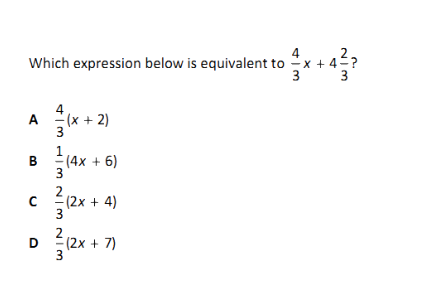 YOU TRY – COMMON CORE SAMPLE QUESTION:6)